INDICAÇÃO Nº 4866/2017Sugere ao Poder Executivo Municipal que proceda a substituição das caçambas de lixo localizadas uma no início da Rua A e outra na esquina da Rua A com H no Beira Rio. (A).Excelentíssimo Senhor Prefeito Municipal, Nos termos do Art. 108 do Regimento Interno desta Casa de Leis, dirijo-me a Vossa Excelência para sugerir ao setor competente que proceda a substituição das caçambas de lixo localizadas uma no início da Rua A e outra na esquina da Rua A com H no Beira Rio.Justificativa:Fomos procurados por moradores do referido bairro solicitando essa providencia, pois segundo eles as caçambas estão com os fundos danificados, vazando chorume e sacos de lixo, causando transtornos, sujando o local e seu entorno, pois os cães acabam arrastando e rasgando os sacos por todo o entorno.Plenário “Dr. Tancredo Neves”, em 24 de Maio de 2017.José Luís Fornasari                                                  “Joi Fornasari”Solidariedade                                                    - Vereador -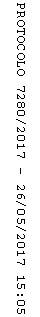 